Результати навчання: ПР03. Розробляти і реалізовувати соціальні та міждисциплінарні проекти з урахуванням соціальних, економічних, правових, екологічних та інших аспектів суспільного життя. ПР05. Здійснювати пошук, аналізувати та оцінювати необхідну інформацію в науковій літературі, банках даних та інших джерелах. ПР06. Вільно спілкуватись усно і письмово українською мовою та однією з іноземних мов при обговоренні професійних питань, досліджень та інновацій у сфері соціології та суміжних наук у тому числі в контексті співпраці з європейськими та євроатлантичними інституціямиТеми що розглядаютьсяЗмістовий модуль № 1 Organizational Communication Тема 1. Foundations of Organizational CommunicationUnderstand that communication in an organization is highly complex.Recognize how the changing nature of organizations impacts their communications.Be familiar with current initiatives of quality and re-engineering as they influence organizational communication.Be able to identify the linear, interactive, and transactional processes of communication.Know that an organization's communication is modified by its culture, climate, communication channels, and communicators—at the executive, managerial, supervisory, and employee levels. Тема 2. Business CommunicationWhat are main characteristics of business communication?What types of business communication do you know?What forms of business communication do you know?What are basic functions of communication?What main communicative models can you describe?What main business skills do you know?Тема 3. Business Communication Skills in Global PerspectivesWhat business skills do you know?What is the top of business skills 2020?What are main differences between Soft Skills and Hard Skills?How Globalization impacts the business skill rating?What does Emotional Intellect mean?What is more important for your career in global businesses: Soft Skills or Hard Skills?Тема 4. Verbal and Non-verbal CommunicationDiscuss verbal communication and its role in businessDiscuss nonverbal communication and its role in businessDiscuss types of nonverbal communicationHow to interpret non-verbal messages in the WorkplaceHow many non-verbal forms of communication do you use personally in your everyday life? Змістовий модуль 2. Skills in ActionТема 5. Negotiation Skills Definition of Negotiation Skills;Stages of Negotiation Process;What skills are needed to be a good negotiator?Top 12 Negotiation Skills You Must Learn to Succeed;Things to avoid in Negotiation;Characteristics of a good negotiatorТема 6. Conflict – Resolution and Cross-Cultural SkillsWHAT IS CONFLICT RESOLUTION?WHY SHOULD YOU RESOLVE CONFLICT?WHEN SHOULD YOU RESOLVE CONFLICT?HOW SHOULD YOU RESOLVE CONFLICT?What are Conflict Resolution Skills?Conflict Management Skills: Definition and ExamplesHow to improve conflict management skillsCross-cultural Skills in UseТема 7. Leadership and Presentation SkillsLeadership Skills: Definitions and ExamplesWhat do leadership skills mean?Description of some examples of skills that make a strong leader What makes a good leader?Numerate Top Six Leadership SkillsDescribe key skills related to being a strong leader through decisivenessPresentation Skills in Use  Тема 8. Team-working, Team-building, and Time Management SkillsWhat are Team-working and Team-Building?What are team-building skills and why are they important?DelegationMotivationTeamworkLeadershipCommunicationReliabilityImportance of Team Building and Team-workingHow to facilitate team building and team workingTime-Management SkillsФорма та методи навчання Під час проведення лекційних занять з навчальної дисципліни передбачено застосування таких методів навчання: пояснювально-ілюстративний метод (демонстрація на екрані слайдів презентацій, візуалізації навчального матеріалу); метод проблемного викладення; частково-пошуковий, або евристичний метод (лекції за окремими темами викладаються в проблемний формі)Під час проведення семінарських занять застосовується: репродуктивний метод (засвоєння базових понять курсу); частково-пошуковий, або евристичний метод (під час підготовки індивідуальних проектів); дослідницький метод (студенти самостійно вивчають літературу, джерела, ведуть дослідження, виміри та виконують інші пошукові дії для створення презентації на задану тему). Семінарські заняття можуть бути побудовані у формі дискусії.Лекції – викладення теоретичного матеріалу лектором згідно навчальної програми і розподілу годин поміж темами. Практичні заняття – проводяться у формі семінарських занять. Для семінарських занять студенти опрацьовують лекційний матеріал, готують виступи з використанням навчальної і наукової літератури, виступають з презентаціями. Лектор оцінює активність студентів впродовж семінару за прийнятою шкалою оцінок в балах. Під час семінарського заняття обов’язково за кожною темою оцінюються рівень знань студентів за допомогою тестових завдань та письмової самостійної роботи на знання основних понять за темою. Індивідуальні або групові завдання – вид самостійної роботи поза аудиторними годинами, коли студенти, використовуючи лекційний матеріал та додаткові джерела знань, розробляють власну тему.Підготовка презентації – вид самостійної роботи, що виконується студентом (або 2-3 студентами) поза аудиторними годинами. Студент вільно обирає тематику з числа тем, які пропонуються планами семінарських занять, або узгоджує з викладачем ініціативну тематику. Наступним кроком студент здійснює бібліографічний пошук, використовуючи бібліотечні фонди або Інтернет-ресурси. Також складає план презентації або ставить питання, на які треба отримати аргументовану відповідь. Опанувавши джерела за темою, студент розкриває зміст питань та представляє виконану роботу на семінарі. Обсяг презентації – 16-25 слайдів, текст доповіді – 4-6 стандартних сторінок, набраних на комп’ютері. Основний зміст презентації доповідається у вільній формі на семінарському занятті, і студент отримує оцінку від викладача.Методи контролю 1. Підсумковий (семестровий) контроль проводиться у формі заліку або шляхом накопичення балів за поточним контролем по змістовним модулям. Залік – письмова або усна відповідь на питання, що містяться в заліковому білеті, або відповідь на підсумковий тест по курсу (студент обирає форму). Питання білетів доводяться до студентів заздалегідь..Контрольні питання з курсу до заліку.Does the communicator have a responsibility to the audience? Does the audience have a responsibility to the speaker? Why or why not?How to motivate the workforce in large companies?What Is Time Management? What about the balance between personal and professional priorities in your future profession? What is the top soft skills for 2021 and 2022? Why soft skills matter to your profession of sociologist? What business skills do you know?What is the top of business skills 2021?What are main differences between Soft Skills and Hard Skills?How Globalization impacts the business skill rating?What does Emotional Intellect mean?What is more important for your career in the profession of sociologist: Soft Skills or Hard Skills? Provide the Definition of Negotiation Skills;Indicate the Stages of Negotiation Process, describe everyone;What skills are needed to be a good negotiator?Top 12 Negotiation Skills You Must Learn to Succeed: Describe in Detail;Point out Things to avoid in Presentation;Provide the Characteristics of a good negotiator:Please, provide the Definition for Negotiation Skills;Numerate the Stages of Negotiation Process;What skills are needed to be a good negotiator?Top 10 Negotiation Skills You Must Learn to Succeed;Please, indicate things that should be avoided in Negotiation;WHAT IS CONFLICT RESOLUTION?WHY SHOULD YOU RESOLVE CONFLICT?WHEN SHOULD YOU RESOLVE CONFLICT?HOW SHOULD YOU RESOLVE CONFLICT?What are Conflict Resolution Skills?Conflict Management Skills: Definition and ExamplesHow to improve conflict management skillsWhat is Team-Building? What team-building skills do you know and why they are important? Describe the Importance of team building on the concrete personal exams;How to facilitate team building activity?Provide examples of team-building techniques;Numerate ideas for team-building activities.What qualities must the Leader possess?Please, provide examples of leaders for you and motivate your answerWhat are leadership skills? What makes a good leader? What are main characteristics of communication?What types of verbal and non-verbal communication do you know?What forms of communication do you know?What are basic functions of communication?What main communicative models can you describe?What main business skills do you know?High-context and Low-context Communication. What does it mean? When and how is the interview to be arranged?How much notice should be allowed?How much time should be allowed?Who should conduct the interview?What questions need to be asked?How will the answers be recorded for future reference?How will interviewees be compared with each other after the interview? (If it is an interview requiring assessment.)What information will be given to the interviewee?What are differences between High-context communication and Low-context communication?Indicate Cross Cultural Communication Basic Tips2.Поточний контроль проводиться за результатами роботи студентів на семінарських заняттях, методом оцінювання контрольних робіт, оцінювання тестів, самостійних робот, індивідуальних завдань, командних проектів, презентацій.Контроль на семінарських заняттях – оцінювання виступів студентів, відповідей на питання поставлені викладачем, оцінці виконання тестових завдань, оцінок під час самостійних робот, оцінювання внеску окремих студентів у групову роботу при підготовки командного проекту, активність в діловій грі.Контрольна робота – вид поточного контролю знань студентів, який має на меті виявити рівень знань студентів, що отримані за пройденим матеріалом. Дата проведення контрольної роботи доводиться до студентів і призначається по завершенню вивчення змістовного модулю. Питання та тестові завдання готує викладач, що веде практичні заняття, вони узгоджуються з лекційними питаннями і тематикою семінарських занять. Контрольна робота виконується у письмовій формі в присутності викладача, оцінюється за прийнятою шкалою і оцінка може використовувати викладачем для підрахунку кумулятивного балу за підсумками вивчення дисципліни.Індивідуальні завдання – оцінюються викладачем або за результатами доповіді на практичному занятті або окремо за наданим текстом.Ціль проекту полягає в перевірці успішності засвоєння студентами категоріального апарату соціології сім’ї та уміння використовувати соціологічну уяву для аналізу явищ і процесів, що відбуваються у суспільстві. Розподіл балів, які отримують студентиТаблиця 1. – Розподіл балів для оцінювання успішності студента для залікуТаблиця 2. – Шкала оцінювання знань та умінь: національна та ЕСТSОсновна література:Базова літератураДопоміжна літератураСтруктурно-логічна схема вивчення навчальної дисципліниТаблиця 4. – Перелік дисциплін Провідний лектор:  проф. Горошко О. І.	__________________(посада, звання, ПІБ)				(підпис)СИЛАБУССИЛАБУССИЛАБУССИЛАБУССИЛАБУССИЛАБУССИЛАБУССИЛАБУССИЛАБУССИЛАБУССИЛАБУССИЛАБУСШифр і назва спеціальностіШифр і назва спеціальностіШифр і назва спеціальності054 – Соціологія054 – СоціологіяІнститут / факультетІнститут / факультетІнститут / факультетНавчально-науковий інститут соціально-гуманітарних технологійНавчально-науковий інститут соціально-гуманітарних технологійНавчально-науковий інститут соціально-гуманітарних технологійНавчально-науковий інститут соціально-гуманітарних технологійНазва програмиНазва програмиНазва програмиСоціологія управлінняСоціологія управлінняКафедраКафедраКафедраСоціології і публічного управлінняСоціології і публічного управлінняСоціології і публічного управлінняСоціології і публічного управлінняТип програмиТип програмиТип програмиОсвітньо-професійнаОсвітньо-професійнаМова навчанняМова навчанняМова навчанняУкраїнська Українська Українська Українська ВикладачВикладачВикладачВикладачВикладачВикладачВикладачВикладачВикладачВикладачВикладачВикладачГорошко Олена, olena.goroshko1965@gmail.com Горошко Олена, olena.goroshko1965@gmail.com Горошко Олена, olena.goroshko1965@gmail.com Горошко Олена, olena.goroshko1965@gmail.com Горошко Олена, olena.goroshko1965@gmail.com Горошко Олена, olena.goroshko1965@gmail.com 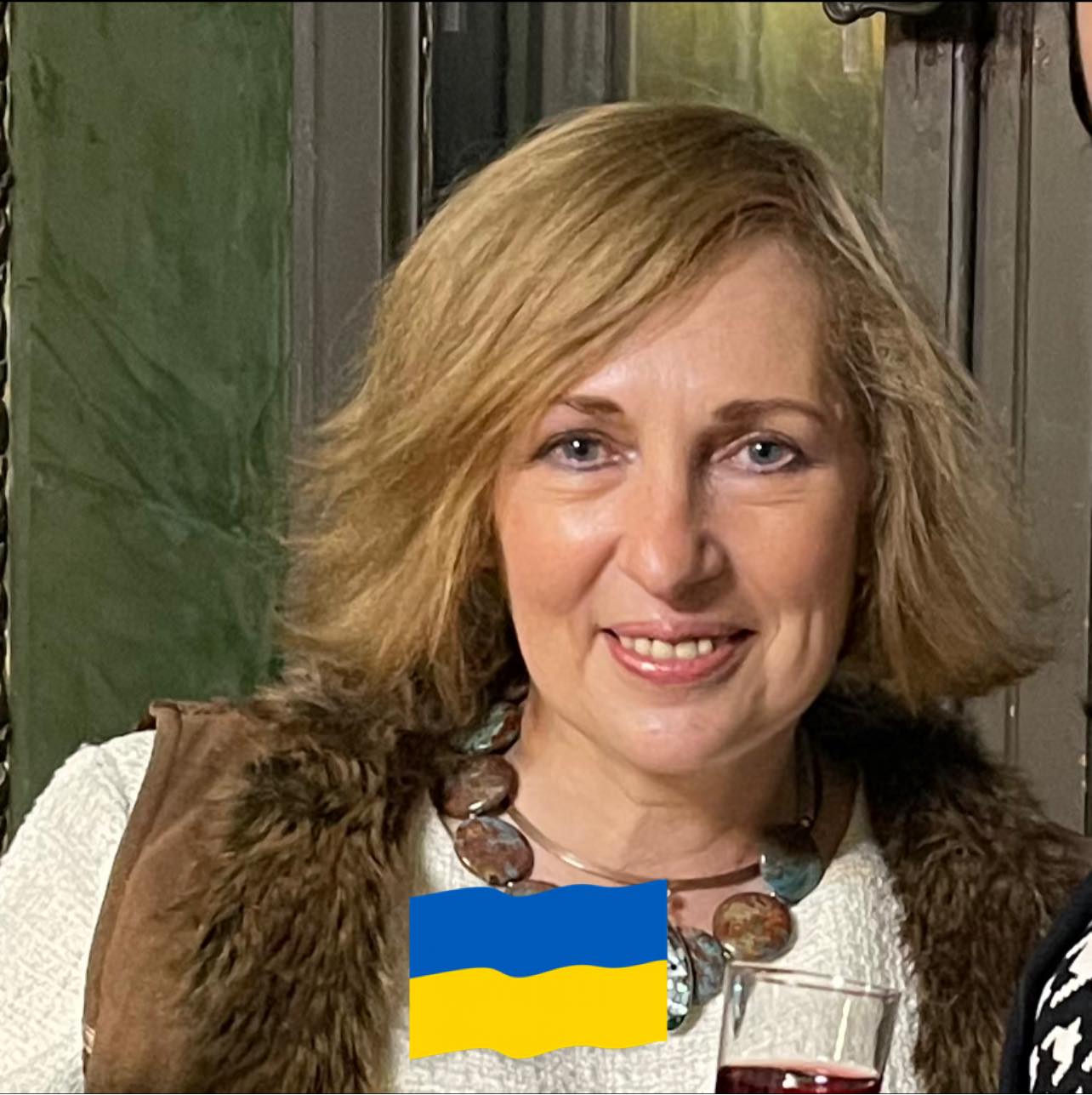 Докторка соціологічних наук, професорка, професорка кафедри соціології і публічного управління (НТУ «ХПІ»)Авторка понад 300 наукових і навчально-методичних публікацій. Провідна лекторка з курсів: «Соціологія інтернет-комунікацій», «Англійська за академічним спрямуванням», «Теорія інформаційного суспільства», «Соціальні комунікації в глобальному суспільстві», «Бізнес-комунікації»Докторка соціологічних наук, професорка, професорка кафедри соціології і публічного управління (НТУ «ХПІ»)Авторка понад 300 наукових і навчально-методичних публікацій. Провідна лекторка з курсів: «Соціологія інтернет-комунікацій», «Англійська за академічним спрямуванням», «Теорія інформаційного суспільства», «Соціальні комунікації в глобальному суспільстві», «Бізнес-комунікації»Докторка соціологічних наук, професорка, професорка кафедри соціології і публічного управління (НТУ «ХПІ»)Авторка понад 300 наукових і навчально-методичних публікацій. Провідна лекторка з курсів: «Соціологія інтернет-комунікацій», «Англійська за академічним спрямуванням», «Теорія інформаційного суспільства», «Соціальні комунікації в глобальному суспільстві», «Бізнес-комунікації»Докторка соціологічних наук, професорка, професорка кафедри соціології і публічного управління (НТУ «ХПІ»)Авторка понад 300 наукових і навчально-методичних публікацій. Провідна лекторка з курсів: «Соціологія інтернет-комунікацій», «Англійська за академічним спрямуванням», «Теорія інформаційного суспільства», «Соціальні комунікації в глобальному суспільстві», «Бізнес-комунікації»Докторка соціологічних наук, професорка, професорка кафедри соціології і публічного управління (НТУ «ХПІ»)Авторка понад 300 наукових і навчально-методичних публікацій. Провідна лекторка з курсів: «Соціологія інтернет-комунікацій», «Англійська за академічним спрямуванням», «Теорія інформаційного суспільства», «Соціальні комунікації в глобальному суспільстві», «Бізнес-комунікації»Докторка соціологічних наук, професорка, професорка кафедри соціології і публічного управління (НТУ «ХПІ»)Авторка понад 300 наукових і навчально-методичних публікацій. Провідна лекторка з курсів: «Соціологія інтернет-комунікацій», «Англійська за академічним спрямуванням», «Теорія інформаційного суспільства», «Соціальні комунікації в глобальному суспільстві», «Бізнес-комунікації»Докторка соціологічних наук, професорка, професорка кафедри соціології і публічного управління (НТУ «ХПІ»)Авторка понад 300 наукових і навчально-методичних публікацій. Провідна лекторка з курсів: «Соціологія інтернет-комунікацій», «Англійська за академічним спрямуванням», «Теорія інформаційного суспільства», «Соціальні комунікації в глобальному суспільстві», «Бізнес-комунікації»Докторка соціологічних наук, професорка, професорка кафедри соціології і публічного управління (НТУ «ХПІ»)Авторка понад 300 наукових і навчально-методичних публікацій. Провідна лекторка з курсів: «Соціологія інтернет-комунікацій», «Англійська за академічним спрямуванням», «Теорія інформаційного суспільства», «Соціальні комунікації в глобальному суспільстві», «Бізнес-комунікації»Докторка соціологічних наук, професорка, професорка кафедри соціології і публічного управління (НТУ «ХПІ»)Авторка понад 300 наукових і навчально-методичних публікацій. Провідна лекторка з курсів: «Соціологія інтернет-комунікацій», «Англійська за академічним спрямуванням», «Теорія інформаційного суспільства», «Соціальні комунікації в глобальному суспільстві», «Бізнес-комунікації»Докторка соціологічних наук, професорка, професорка кафедри соціології і публічного управління (НТУ «ХПІ»)Авторка понад 300 наукових і навчально-методичних публікацій. Провідна лекторка з курсів: «Соціологія інтернет-комунікацій», «Англійська за академічним спрямуванням», «Теорія інформаційного суспільства», «Соціальні комунікації в глобальному суспільстві», «Бізнес-комунікації»Загальна інформація про курсЗагальна інформація про курсЗагальна інформація про курсЗагальна інформація про курсЗагальна інформація про курсЗагальна інформація про курсЗагальна інформація про курсЗагальна інформація про курсЗагальна інформація про курсЗагальна інформація про курсЗагальна інформація про курсЗагальна інформація про курсАнотаціяАнотація.Курс присвячено вивченню основ спілкування у іншомовному професійному та бізнес середовищі..Курс присвячено вивченню основ спілкування у іншомовному професійному та бізнес середовищі..Курс присвячено вивченню основ спілкування у іншомовному професійному та бізнес середовищі..Курс присвячено вивченню основ спілкування у іншомовному професійному та бізнес середовищі..Курс присвячено вивченню основ спілкування у іншомовному професійному та бізнес середовищі..Курс присвячено вивченню основ спілкування у іншомовному професійному та бізнес середовищі..Курс присвячено вивченню основ спілкування у іншомовному професійному та бізнес середовищі..Курс присвячено вивченню основ спілкування у іншомовному професійному та бізнес середовищі..Курс присвячено вивченню основ спілкування у іншомовному професійному та бізнес середовищі..Курс присвячено вивченню основ спілкування у іншомовному професійному та бізнес середовищі.Цілі курсуЦілі курсурозвиток комунікативних іншомовних компетенцій для задоволення потреб професійного спілкування та підготовка студентів до ефективної усної та письмової комунікації у їх академічній та професійній діяльності. У результаті вивчення дисципліни «Іноземна мова за професійним спрямуванням» студент має: знати/розуміти: мовленнєвий матеріал мови, що вивчається (лексика, граматика, структурні й мовні моделі) у професійному контексті (граматичні структури, типові для усної й письмової професійно-орієнтованої комунікації; міжнародну лексику; термінологічну лексику; правила ділового етикету та міжкультурної комунікації); мовленнєві  особливості професійного спілкування, а також спілкування у мережі Інтернет; загальновживану, загальноекономічну й професійну лексику в активному володінні та для пасивного сприйняття; роль володіння іноземною мовою у сучасному світі, особливості стилю життя, побуту, культури мовлення англомовних країн; уміти: користуватися іноземною мовою у професійній діяльності та у побутовому спілкуванні: здійснювати пошук інформації за завданням, збирання, аналіз даних, необхідних для вирішення професійних завдань; працювати з іншомовними джерелами інформації; розуміти зміст текстів професійно-орієнтованого характеру; презентувати іншомовну інформацію професійного характеру; сприймати зміст навчальних аудіо- та відеоматеріалів професійного спрямування; брати активну участь у дискусіях, обґрунтовувати власну точку зору; здійснювати ефективну професійну комунікацію з представниками інших культур.; здійснювати письмову комунікацію (складати СV, заяви; писати електронні повідомлення, листи професійного характеру).розвиток комунікативних іншомовних компетенцій для задоволення потреб професійного спілкування та підготовка студентів до ефективної усної та письмової комунікації у їх академічній та професійній діяльності. У результаті вивчення дисципліни «Іноземна мова за професійним спрямуванням» студент має: знати/розуміти: мовленнєвий матеріал мови, що вивчається (лексика, граматика, структурні й мовні моделі) у професійному контексті (граматичні структури, типові для усної й письмової професійно-орієнтованої комунікації; міжнародну лексику; термінологічну лексику; правила ділового етикету та міжкультурної комунікації); мовленнєві  особливості професійного спілкування, а також спілкування у мережі Інтернет; загальновживану, загальноекономічну й професійну лексику в активному володінні та для пасивного сприйняття; роль володіння іноземною мовою у сучасному світі, особливості стилю життя, побуту, культури мовлення англомовних країн; уміти: користуватися іноземною мовою у професійній діяльності та у побутовому спілкуванні: здійснювати пошук інформації за завданням, збирання, аналіз даних, необхідних для вирішення професійних завдань; працювати з іншомовними джерелами інформації; розуміти зміст текстів професійно-орієнтованого характеру; презентувати іншомовну інформацію професійного характеру; сприймати зміст навчальних аудіо- та відеоматеріалів професійного спрямування; брати активну участь у дискусіях, обґрунтовувати власну точку зору; здійснювати ефективну професійну комунікацію з представниками інших культур.; здійснювати письмову комунікацію (складати СV, заяви; писати електронні повідомлення, листи професійного характеру).розвиток комунікативних іншомовних компетенцій для задоволення потреб професійного спілкування та підготовка студентів до ефективної усної та письмової комунікації у їх академічній та професійній діяльності. У результаті вивчення дисципліни «Іноземна мова за професійним спрямуванням» студент має: знати/розуміти: мовленнєвий матеріал мови, що вивчається (лексика, граматика, структурні й мовні моделі) у професійному контексті (граматичні структури, типові для усної й письмової професійно-орієнтованої комунікації; міжнародну лексику; термінологічну лексику; правила ділового етикету та міжкультурної комунікації); мовленнєві  особливості професійного спілкування, а також спілкування у мережі Інтернет; загальновживану, загальноекономічну й професійну лексику в активному володінні та для пасивного сприйняття; роль володіння іноземною мовою у сучасному світі, особливості стилю життя, побуту, культури мовлення англомовних країн; уміти: користуватися іноземною мовою у професійній діяльності та у побутовому спілкуванні: здійснювати пошук інформації за завданням, збирання, аналіз даних, необхідних для вирішення професійних завдань; працювати з іншомовними джерелами інформації; розуміти зміст текстів професійно-орієнтованого характеру; презентувати іншомовну інформацію професійного характеру; сприймати зміст навчальних аудіо- та відеоматеріалів професійного спрямування; брати активну участь у дискусіях, обґрунтовувати власну точку зору; здійснювати ефективну професійну комунікацію з представниками інших культур.; здійснювати письмову комунікацію (складати СV, заяви; писати електронні повідомлення, листи професійного характеру).розвиток комунікативних іншомовних компетенцій для задоволення потреб професійного спілкування та підготовка студентів до ефективної усної та письмової комунікації у їх академічній та професійній діяльності. У результаті вивчення дисципліни «Іноземна мова за професійним спрямуванням» студент має: знати/розуміти: мовленнєвий матеріал мови, що вивчається (лексика, граматика, структурні й мовні моделі) у професійному контексті (граматичні структури, типові для усної й письмової професійно-орієнтованої комунікації; міжнародну лексику; термінологічну лексику; правила ділового етикету та міжкультурної комунікації); мовленнєві  особливості професійного спілкування, а також спілкування у мережі Інтернет; загальновживану, загальноекономічну й професійну лексику в активному володінні та для пасивного сприйняття; роль володіння іноземною мовою у сучасному світі, особливості стилю життя, побуту, культури мовлення англомовних країн; уміти: користуватися іноземною мовою у професійній діяльності та у побутовому спілкуванні: здійснювати пошук інформації за завданням, збирання, аналіз даних, необхідних для вирішення професійних завдань; працювати з іншомовними джерелами інформації; розуміти зміст текстів професійно-орієнтованого характеру; презентувати іншомовну інформацію професійного характеру; сприймати зміст навчальних аудіо- та відеоматеріалів професійного спрямування; брати активну участь у дискусіях, обґрунтовувати власну точку зору; здійснювати ефективну професійну комунікацію з представниками інших культур.; здійснювати письмову комунікацію (складати СV, заяви; писати електронні повідомлення, листи професійного характеру).розвиток комунікативних іншомовних компетенцій для задоволення потреб професійного спілкування та підготовка студентів до ефективної усної та письмової комунікації у їх академічній та професійній діяльності. У результаті вивчення дисципліни «Іноземна мова за професійним спрямуванням» студент має: знати/розуміти: мовленнєвий матеріал мови, що вивчається (лексика, граматика, структурні й мовні моделі) у професійному контексті (граматичні структури, типові для усної й письмової професійно-орієнтованої комунікації; міжнародну лексику; термінологічну лексику; правила ділового етикету та міжкультурної комунікації); мовленнєві  особливості професійного спілкування, а також спілкування у мережі Інтернет; загальновживану, загальноекономічну й професійну лексику в активному володінні та для пасивного сприйняття; роль володіння іноземною мовою у сучасному світі, особливості стилю життя, побуту, культури мовлення англомовних країн; уміти: користуватися іноземною мовою у професійній діяльності та у побутовому спілкуванні: здійснювати пошук інформації за завданням, збирання, аналіз даних, необхідних для вирішення професійних завдань; працювати з іншомовними джерелами інформації; розуміти зміст текстів професійно-орієнтованого характеру; презентувати іншомовну інформацію професійного характеру; сприймати зміст навчальних аудіо- та відеоматеріалів професійного спрямування; брати активну участь у дискусіях, обґрунтовувати власну точку зору; здійснювати ефективну професійну комунікацію з представниками інших культур.; здійснювати письмову комунікацію (складати СV, заяви; писати електронні повідомлення, листи професійного характеру).розвиток комунікативних іншомовних компетенцій для задоволення потреб професійного спілкування та підготовка студентів до ефективної усної та письмової комунікації у їх академічній та професійній діяльності. У результаті вивчення дисципліни «Іноземна мова за професійним спрямуванням» студент має: знати/розуміти: мовленнєвий матеріал мови, що вивчається (лексика, граматика, структурні й мовні моделі) у професійному контексті (граматичні структури, типові для усної й письмової професійно-орієнтованої комунікації; міжнародну лексику; термінологічну лексику; правила ділового етикету та міжкультурної комунікації); мовленнєві  особливості професійного спілкування, а також спілкування у мережі Інтернет; загальновживану, загальноекономічну й професійну лексику в активному володінні та для пасивного сприйняття; роль володіння іноземною мовою у сучасному світі, особливості стилю життя, побуту, культури мовлення англомовних країн; уміти: користуватися іноземною мовою у професійній діяльності та у побутовому спілкуванні: здійснювати пошук інформації за завданням, збирання, аналіз даних, необхідних для вирішення професійних завдань; працювати з іншомовними джерелами інформації; розуміти зміст текстів професійно-орієнтованого характеру; презентувати іншомовну інформацію професійного характеру; сприймати зміст навчальних аудіо- та відеоматеріалів професійного спрямування; брати активну участь у дискусіях, обґрунтовувати власну точку зору; здійснювати ефективну професійну комунікацію з представниками інших культур.; здійснювати письмову комунікацію (складати СV, заяви; писати електронні повідомлення, листи професійного характеру).розвиток комунікативних іншомовних компетенцій для задоволення потреб професійного спілкування та підготовка студентів до ефективної усної та письмової комунікації у їх академічній та професійній діяльності. У результаті вивчення дисципліни «Іноземна мова за професійним спрямуванням» студент має: знати/розуміти: мовленнєвий матеріал мови, що вивчається (лексика, граматика, структурні й мовні моделі) у професійному контексті (граматичні структури, типові для усної й письмової професійно-орієнтованої комунікації; міжнародну лексику; термінологічну лексику; правила ділового етикету та міжкультурної комунікації); мовленнєві  особливості професійного спілкування, а також спілкування у мережі Інтернет; загальновживану, загальноекономічну й професійну лексику в активному володінні та для пасивного сприйняття; роль володіння іноземною мовою у сучасному світі, особливості стилю життя, побуту, культури мовлення англомовних країн; уміти: користуватися іноземною мовою у професійній діяльності та у побутовому спілкуванні: здійснювати пошук інформації за завданням, збирання, аналіз даних, необхідних для вирішення професійних завдань; працювати з іншомовними джерелами інформації; розуміти зміст текстів професійно-орієнтованого характеру; презентувати іншомовну інформацію професійного характеру; сприймати зміст навчальних аудіо- та відеоматеріалів професійного спрямування; брати активну участь у дискусіях, обґрунтовувати власну точку зору; здійснювати ефективну професійну комунікацію з представниками інших культур.; здійснювати письмову комунікацію (складати СV, заяви; писати електронні повідомлення, листи професійного характеру).розвиток комунікативних іншомовних компетенцій для задоволення потреб професійного спілкування та підготовка студентів до ефективної усної та письмової комунікації у їх академічній та професійній діяльності. У результаті вивчення дисципліни «Іноземна мова за професійним спрямуванням» студент має: знати/розуміти: мовленнєвий матеріал мови, що вивчається (лексика, граматика, структурні й мовні моделі) у професійному контексті (граматичні структури, типові для усної й письмової професійно-орієнтованої комунікації; міжнародну лексику; термінологічну лексику; правила ділового етикету та міжкультурної комунікації); мовленнєві  особливості професійного спілкування, а також спілкування у мережі Інтернет; загальновживану, загальноекономічну й професійну лексику в активному володінні та для пасивного сприйняття; роль володіння іноземною мовою у сучасному світі, особливості стилю життя, побуту, культури мовлення англомовних країн; уміти: користуватися іноземною мовою у професійній діяльності та у побутовому спілкуванні: здійснювати пошук інформації за завданням, збирання, аналіз даних, необхідних для вирішення професійних завдань; працювати з іншомовними джерелами інформації; розуміти зміст текстів професійно-орієнтованого характеру; презентувати іншомовну інформацію професійного характеру; сприймати зміст навчальних аудіо- та відеоматеріалів професійного спрямування; брати активну участь у дискусіях, обґрунтовувати власну точку зору; здійснювати ефективну професійну комунікацію з представниками інших культур.; здійснювати письмову комунікацію (складати СV, заяви; писати електронні повідомлення, листи професійного характеру).розвиток комунікативних іншомовних компетенцій для задоволення потреб професійного спілкування та підготовка студентів до ефективної усної та письмової комунікації у їх академічній та професійній діяльності. У результаті вивчення дисципліни «Іноземна мова за професійним спрямуванням» студент має: знати/розуміти: мовленнєвий матеріал мови, що вивчається (лексика, граматика, структурні й мовні моделі) у професійному контексті (граматичні структури, типові для усної й письмової професійно-орієнтованої комунікації; міжнародну лексику; термінологічну лексику; правила ділового етикету та міжкультурної комунікації); мовленнєві  особливості професійного спілкування, а також спілкування у мережі Інтернет; загальновживану, загальноекономічну й професійну лексику в активному володінні та для пасивного сприйняття; роль володіння іноземною мовою у сучасному світі, особливості стилю життя, побуту, культури мовлення англомовних країн; уміти: користуватися іноземною мовою у професійній діяльності та у побутовому спілкуванні: здійснювати пошук інформації за завданням, збирання, аналіз даних, необхідних для вирішення професійних завдань; працювати з іншомовними джерелами інформації; розуміти зміст текстів професійно-орієнтованого характеру; презентувати іншомовну інформацію професійного характеру; сприймати зміст навчальних аудіо- та відеоматеріалів професійного спрямування; брати активну участь у дискусіях, обґрунтовувати власну точку зору; здійснювати ефективну професійну комунікацію з представниками інших культур.; здійснювати письмову комунікацію (складати СV, заяви; писати електронні повідомлення, листи професійного характеру).розвиток комунікативних іншомовних компетенцій для задоволення потреб професійного спілкування та підготовка студентів до ефективної усної та письмової комунікації у їх академічній та професійній діяльності. У результаті вивчення дисципліни «Іноземна мова за професійним спрямуванням» студент має: знати/розуміти: мовленнєвий матеріал мови, що вивчається (лексика, граматика, структурні й мовні моделі) у професійному контексті (граматичні структури, типові для усної й письмової професійно-орієнтованої комунікації; міжнародну лексику; термінологічну лексику; правила ділового етикету та міжкультурної комунікації); мовленнєві  особливості професійного спілкування, а також спілкування у мережі Інтернет; загальновживану, загальноекономічну й професійну лексику в активному володінні та для пасивного сприйняття; роль володіння іноземною мовою у сучасному світі, особливості стилю життя, побуту, культури мовлення англомовних країн; уміти: користуватися іноземною мовою у професійній діяльності та у побутовому спілкуванні: здійснювати пошук інформації за завданням, збирання, аналіз даних, необхідних для вирішення професійних завдань; працювати з іншомовними джерелами інформації; розуміти зміст текстів професійно-орієнтованого характеру; презентувати іншомовну інформацію професійного характеру; сприймати зміст навчальних аудіо- та відеоматеріалів професійного спрямування; брати активну участь у дискусіях, обґрунтовувати власну точку зору; здійснювати ефективну професійну комунікацію з представниками інших культур.; здійснювати письмову комунікацію (складати СV, заяви; писати електронні повідомлення, листи професійного характеру).Формат Формат Лекції, практичні заняття, консультації. Підсумковий контроль –  залік. Лекції, практичні заняття, консультації. Підсумковий контроль –  залік. Лекції, практичні заняття, консультації. Підсумковий контроль –  залік. Лекції, практичні заняття, консультації. Підсумковий контроль –  залік. Лекції, практичні заняття, консультації. Підсумковий контроль –  залік. Лекції, практичні заняття, консультації. Підсумковий контроль –  залік. Лекції, практичні заняття, консультації. Підсумковий контроль –  залік. Лекції, практичні заняття, консультації. Підсумковий контроль –  залік. Лекції, практичні заняття, консультації. Підсумковий контроль –  залік. Лекції, практичні заняття, консультації. Підсумковий контроль –  залік. СеместрСеместр1111111111Обсяг (кредити) / Тип курсу3 / Обов'язковий3 / Обов'язковий3 / Обов'язковийЛекції (години)1616Практичні заняття (години)Практичні заняття (години)16Самостійна робота (години)58Програмні компетентностіПрограмні компетентностіЗК01. Здатність до абстрактного мислення, аналізу та синтезу.ЗК02. Здатність працювати автономноЗК04. Здатність працювати в міжнародному контекстіЗК03. Здатність спілкуватися з представниками інших професійних груп різного рівня (з експертами з інших галузей знань/видів економічної діяльності)СК05 – Здатність обговорювати результати соціологічних досліджень та проектів українською та іноземними мовами;СК07 – Здатність розробляти та оцінювати соціальні проекти і програми;СК08 – Здатність співпрацювати з європейськими та євроатлантичними інституціямиЗК01. Здатність до абстрактного мислення, аналізу та синтезу.ЗК02. Здатність працювати автономноЗК04. Здатність працювати в міжнародному контекстіЗК03. Здатність спілкуватися з представниками інших професійних груп різного рівня (з експертами з інших галузей знань/видів економічної діяльності)СК05 – Здатність обговорювати результати соціологічних досліджень та проектів українською та іноземними мовами;СК07 – Здатність розробляти та оцінювати соціальні проекти і програми;СК08 – Здатність співпрацювати з європейськими та євроатлантичними інституціямиЗК01. Здатність до абстрактного мислення, аналізу та синтезу.ЗК02. Здатність працювати автономноЗК04. Здатність працювати в міжнародному контекстіЗК03. Здатність спілкуватися з представниками інших професійних груп різного рівня (з експертами з інших галузей знань/видів економічної діяльності)СК05 – Здатність обговорювати результати соціологічних досліджень та проектів українською та іноземними мовами;СК07 – Здатність розробляти та оцінювати соціальні проекти і програми;СК08 – Здатність співпрацювати з європейськими та євроатлантичними інституціямиЗК01. Здатність до абстрактного мислення, аналізу та синтезу.ЗК02. Здатність працювати автономноЗК04. Здатність працювати в міжнародному контекстіЗК03. Здатність спілкуватися з представниками інших професійних груп різного рівня (з експертами з інших галузей знань/видів економічної діяльності)СК05 – Здатність обговорювати результати соціологічних досліджень та проектів українською та іноземними мовами;СК07 – Здатність розробляти та оцінювати соціальні проекти і програми;СК08 – Здатність співпрацювати з європейськими та євроатлантичними інституціямиЗК01. Здатність до абстрактного мислення, аналізу та синтезу.ЗК02. Здатність працювати автономноЗК04. Здатність працювати в міжнародному контекстіЗК03. Здатність спілкуватися з представниками інших професійних груп різного рівня (з експертами з інших галузей знань/видів економічної діяльності)СК05 – Здатність обговорювати результати соціологічних досліджень та проектів українською та іноземними мовами;СК07 – Здатність розробляти та оцінювати соціальні проекти і програми;СК08 – Здатність співпрацювати з європейськими та євроатлантичними інституціямиЗК01. Здатність до абстрактного мислення, аналізу та синтезу.ЗК02. Здатність працювати автономноЗК04. Здатність працювати в міжнародному контекстіЗК03. Здатність спілкуватися з представниками інших професійних груп різного рівня (з експертами з інших галузей знань/видів економічної діяльності)СК05 – Здатність обговорювати результати соціологічних досліджень та проектів українською та іноземними мовами;СК07 – Здатність розробляти та оцінювати соціальні проекти і програми;СК08 – Здатність співпрацювати з європейськими та євроатлантичними інституціямиЗК01. Здатність до абстрактного мислення, аналізу та синтезу.ЗК02. Здатність працювати автономноЗК04. Здатність працювати в міжнародному контекстіЗК03. Здатність спілкуватися з представниками інших професійних груп різного рівня (з експертами з інших галузей знань/видів економічної діяльності)СК05 – Здатність обговорювати результати соціологічних досліджень та проектів українською та іноземними мовами;СК07 – Здатність розробляти та оцінювати соціальні проекти і програми;СК08 – Здатність співпрацювати з європейськими та євроатлантичними інституціямиЗК01. Здатність до абстрактного мислення, аналізу та синтезу.ЗК02. Здатність працювати автономноЗК04. Здатність працювати в міжнародному контекстіЗК03. Здатність спілкуватися з представниками інших професійних груп різного рівня (з експертами з інших галузей знань/видів економічної діяльності)СК05 – Здатність обговорювати результати соціологічних досліджень та проектів українською та іноземними мовами;СК07 – Здатність розробляти та оцінювати соціальні проекти і програми;СК08 – Здатність співпрацювати з європейськими та євроатлантичними інституціямиЗК01. Здатність до абстрактного мислення, аналізу та синтезу.ЗК02. Здатність працювати автономноЗК04. Здатність працювати в міжнародному контекстіЗК03. Здатність спілкуватися з представниками інших професійних груп різного рівня (з експертами з інших галузей знань/видів економічної діяльності)СК05 – Здатність обговорювати результати соціологічних досліджень та проектів українською та іноземними мовами;СК07 – Здатність розробляти та оцінювати соціальні проекти і програми;СК08 – Здатність співпрацювати з європейськими та євроатлантичними інституціямиЗК01. Здатність до абстрактного мислення, аналізу та синтезу.ЗК02. Здатність працювати автономноЗК04. Здатність працювати в міжнародному контекстіЗК03. Здатність спілкуватися з представниками інших професійних груп різного рівня (з експертами з інших галузей знань/видів економічної діяльності)СК05 – Здатність обговорювати результати соціологічних досліджень та проектів українською та іноземними мовами;СК07 – Здатність розробляти та оцінювати соціальні проекти і програми;СК08 – Здатність співпрацювати з європейськими та євроатлантичними інституціямиАудиторні роботи, групові презентації  (за темами)Контрольні роботи (за модулями)Індивідуальні завдання (проекти)ЗалікСума40 (5*8)20 (10*2)2020100РейтинговаОцінка, балиОцінка ЕСТS та її визначенняНаціональна  оцінкаКритерії оцінюванняКритерії оцінюванняРейтинговаОцінка, балиОцінка ЕСТS та її визначенняНаціональна  оцінкапозитивнінегативні1234590-100АВідмінно- Глибоке знання навчального матеріалу модуля, що містяться в основних і додаткових літературних джерелах;- вміння аналізувати явища, які вивчаються, в їхньому взаємозв’язку і розвитку;- вміння проводити теоретичні розрахунки;- відповіді на запитання чіткі, лаконічні, логічно послідовні;- вміння  вирішувати складні практичні задачі.Відповіді на запитання можуть  містити незначні неточності                82-89ВДобре- Глибокий рівень знань в обсязі обов’язкового матеріалу, що передбачений модулем;- вміння давати аргументовані відповіді на запитання і проводити теоретичні розрахунки;- вміння вирішувати складні практичні задачі.Відповіді на запитання містять певні неточності;75-81СДобре- Міцні знання матеріалу, що вивчається, та його практичного застосування;- вміння давати аргументовані відповіді на запитання і проводити теоретичні розрахунки;- вміння вирішувати практичні задачі.- невміння використовувати теоретичні знання для вирішення складних практичних задач.64-74DДЗадовільно- Знання основних фундаментальних положень матеріалу, що вивчається, та їх практичного застосування;- вміння вирішувати прості практичні задачі.Невміння давати аргументовані відповіді на запитання;- невміння аналізувати викладений матеріал і виконувати розрахунки;- невміння вирішувати складні практичні задачі.660-63  ЕЗадовільно- Знання основних фундаментальних положень матеріалу модуля,- вміння вирішувати найпростіші практичні задачі.Незнання окремих (непринципових) питань з матеріалу модуля;- невміння послідовно і аргументовано висловлювати думку;- невміння застосовувати теоретичні положення при розвязанні практичних задач35-59FХ(потрібне додаткове вивчення)НезадовільноДодаткове вивчення матеріалу модуля може бути виконане в терміни, що передбачені навчальним планом.Незнання основних фундаментальних положень навчального матеріалу модуля;- істотні помилки у відповідях на запитання;- невміння розв’язувати прості практичні задачі.1-34F (потрібне повторне вивчення)Незадовільно-- Повна відсутність знань значної частини навчального матеріалу модуля;- істотні помилки у відповідях на запитання;-незнання основних фундаментальних положень;- невміння орієнтуватися під час розв’язання  простих практичних задач1Argenti, P., (2016). Strategic Communication In Business and Professions (Looseleaf) - 8th edition, Pearson.2Business Writing and Communication (2010). 256 Pages https://www.pdfdrive.com/business-writing-and-communicationpdf-e33410233.html3Chang, E., K., (2019), The Best English Grammar Book Ever. Pearson.4O'Hair, D. (2011). Organizational Communication: Approaches and Processes 6th Edition Cengage Learning; 6th edition (January 6, 2011) 336 pages5Murphy R. (2019). English Grammar in Use. - Cambridge University Press, 2019.6Online English Grammar Book https://www.englishpage.com/grammar/7Верба Г.В. (2007). Довідник з граматики англійської мови. – К.: Освіта, 2007. – 341 с.8Горошко, О.І., Гребінник, Г.Ю., Дідович, Г.В., Комова, Г.В. (2011). Анотування та реферування англійською мовою загальнонаукової та фахової літератури. Навчальний посібник для студентів, магістрів та аспірантів економічних, соціологічних та комп’ютерних спеціальностей. Харків:НТУ «ХПІ».9Тичина Н. В. (2016). Анотування та реферування англійського тексту : навч.-метод. посібник з англійської мови для студентів, магістрів та аспірантів усіх спец. = Annotating and abstracting the english text : textbook of English for students, masters and PhD students of all specialties / Н. В. Тичина, О. О. Мартинчук ; Нац. техн. ун-т "Харків. політехн. ін-т". – Харків: НТУ "ХПІ",  – 204 с. – Англ., укр., рос. мовами.10Bailey, S. (2015). The Essentials of Academic Writing for International Students, Longman.11Clarke, T. (2022). Writing for Social Media: 7 Tips and Tools Available at: https://blog.hootsuite.com/writing-for-social-media/12Day, Ch., (2021). 10 Helpful Social Media Writing Tips For Businesses. Available at: https://www.agorapulse.com/blog/social-media-writing-tips/13Davis, M.(1997). Scientific papers and presentations. – San Diego: Academic Press,Вивчення цієї дисципліни безпосередньо спирається на:На результати вивчення цієї дисципліни безпосередньо спираються:Іноземна мова